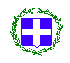       ΥΠΟΥΡΓΕΙΟ ΠΑΙΔΕΙΑΣ, ΕΡΕΥΝΑΣ                  ΚΑΙ ΘΡΗΣΚΕΥΜΑΤΩΝΠΕΡΙΦΕΡΕΙΑΚΗ Δ/ΝΣΗ Π/ΘΜΙΑΣ ΚΑΙ Β/ΘΜΙΑΣ            ΕΚΠΑΙΔΕΥΣΗΣ ΔΥΤΙΚΗΣ ΕΛΛΑΔΑΣΔ/ΝΣΗ Π/ΘΜΙΑΣ ΕΚΠΑΙΔΕΥΣΗΣ ΑΙΤΩΛ/ΝΙΑΣ           Δημοτικό Σχολείο ……………………ΣΥΓΚΕΝΤΡΩΤΙΚΗ ΚΑΤΑΣΤΑΣΗ ΠΛΗΡΩΜΗΣΣυγκεντρωτική κατάσταση κίνησης εκτός έδρας διά ιδίου μεταφορικού μέσου για συμπλήρωση ωραρίου του/της Μόνιμου/ης Αναπληρωτή/τριας Εκπαιδευτικού ………………………………………… του ……………….., κλάδου ΠΕ ……………, που πραγματοποιήθηκαν τον Σεπτέμβριο 2017:ΘΕΩΡΗΘΗΚΕ ΚΑΙ ΒΕΒΑΙΩΝΕΤΑΙ ΤΟΓΝΗΣΙΟ ΤΗΣ ΥΠΟΓΡΑΦΗΣ ΤΟΥ/ΤΗΣ ΕΚΠ/ΚΟΥΟ/Η ΔΙΕΥΘΥΝΤΗΣ/ΝΤΡΙΑ ΤΟΥ ………ΟΝΟΜ/ΜΟ ΔΙΕΥΘΥΝΤΗΟΝΟΜΑΤΕΠΩΝΥΜΟΑΦΜΙΒΑΝΣΧΟΛΕΙΟΣΧΟΛΕΙΟΧΙΛΙΟΜΕΤΡΙΚΗ ΑΠΟΣΤΑΣΗ ΜΕ ΕΠΙΣΤΡΟΦΗ€/kmΣΥΝΟΛΟ ΜΕΤΑΚΙΝΗΣΕΩΝΣΥΝΟΛΟ ΧΙΛΙΟΜΕΤΡΩΝΑΠΟΖΗΜΙΩΣΗ€ΥΠΟΓΡΑΦΗ ΕΚΠΑΙΔΕΥΤΙΚΟΥΟΝΟΜΑΤΕΠΩΝΥΜΟΑΦΜΙΒΑΝΑΝΑΧΩΡΗΣΗΣΑΦΙΞΗΣΧΙΛΙΟΜΕΤΡΙΚΗ ΑΠΟΣΤΑΣΗ ΜΕ ΕΠΙΣΤΡΟΦΗ€/kmΣΥΝΟΛΟ ΜΕΤΑΚΙΝΗΣΕΩΝΣΥΝΟΛΟ ΧΙΛΙΟΜΕΤΡΩΝΑΠΟΖΗΜΙΩΣΗ€ΥΠΟΓΡΑΦΗ ΕΚΠΑΙΔΕΥΤΙΚΟΥΣΥΝΟΛΟ